Se admitirá como una deducción las pérdidas no compensadas por seguro o en otra forma, sufridas durante el año contributivo a causa de fuego, huracán u otras causas fortuitas del inmueble que, al ocurrir el siniestro, constituya la residencia principal del contribuyente.IndividuosDeducciones aceptables:Se admitirá como una deducción, las pérdidas no compensadas por seguro o en otra forma, sufridas durante el año contributivo a causa de fuego, huracán u otras causas fortuitas del inmueble que, al ocurrir el siniestro, constituya la residencia principal del contribuyente.Indemnización por seguro luego de haber tomado la deducción:Si luego de haber reclamado la deducción, el contribuyente recibe indemnización de una compañía aseguradora o de cualquier organismo federal o estatal, tendrá la obligación de incluir el total recibido como parte del ingreso bruto.  Evidencias para récords del contribuyente:Certificación en la que conste la totalidad de la pérdida y el tipo de daños sufridosCertificación de la Defensa Civil o del Cuerpo de Bomberos en caso de pérdidas por fuego Cualesquiera documentos, escrituras o tasaciones que reflejen el valor de la propiedad objeto de la pérdida.Esta deducción se reclama en el Anejo A Individuo, Parte I, Línea 2 de la Planilla.Código de Rentas Internas para un Nuevo Puerto Rico Sección 1033.15 (a) (10) (A)No aplica.Lugar: 	Sistema de Servicio y Atención al Contribuyente “Hacienda Responde”Horario:	Lunes a Viernes                     	8:00 am-4:30 pmTeléfono: 	(787) 620-2323                     	(787) 721-2020                      	(787) 722-0216Fax: 		(787) 522-5055 / 5056Directorio de ColecturíaDirectorio de Distritos de CobroDirectorio de Centros de ServicioContacto del Procurador del ContribuyenteAnejo A Individuo: Deducciones Aplicables a Contribuyentes que Sean IndividuosPortal del Departamento de HaciendaAl momento de esta revisión no existen preguntas referentes al tema.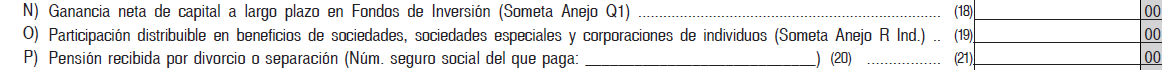 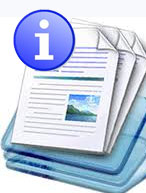 Información sobre el servicio 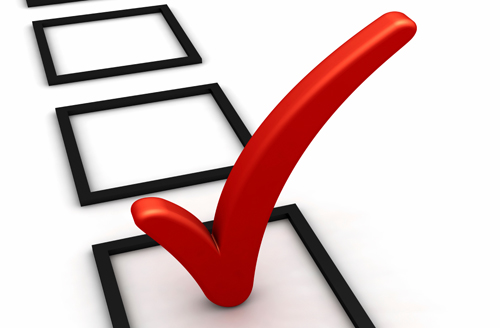 Clasificación del contribuyente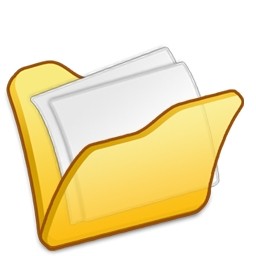 Procedimientos y documentos referentes al servicio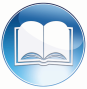 Código, Reglamentos o leyes aplicables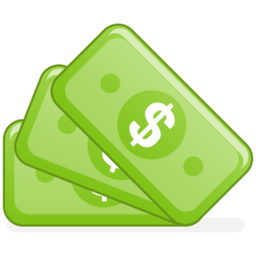 Sellos de Rentas Internas y métodos de pago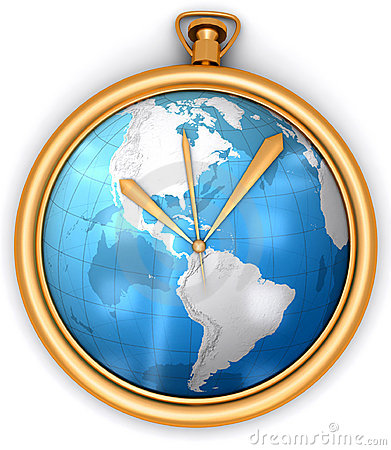 Ubicación y horario de servicio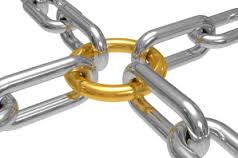 Enlaces relacionados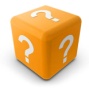 Preguntas frecuentes